RADA MIASTATARNOBRZEGA          Uchwała Nr XL/542/2013Rady Miasta Tarnobrzega z dnia 25 kwietnia 2013r.w sprawie zasad i warunków używania herbu, flagi, sztandaru i hejnału Miasta Tarnobrzega.Na podstawie art. 18 ust. 2 pkt. 13 ustawy z dnia 8 marca 1990 r. o samorządzie gminnym (j.t. Dz.U. z 2001 r. Nr 142, poz, 1591 z późn. zm.), art. 3 ust. 1 ustawy z dnia 21 grudnia 1978 r. o odznakach i mundurach (Dz.U. Nr 31,poz, 130 z późn. zm.) oraz § 4 ust. 6 Statutu Miasta Tarnobrzega stanowiącego załącznik do uchwały Nr XXVI/380/2012 Rady Miasta Tarnobrzega z dnia 31 maja 2012r. w sprawie uchwalenie Statutu Miasta Tarnobrzega, zmienionego uchwałą Nr XXXIX/511/2013 Rady Miasta Tarnobrzega z dnia 28 marca 2013 r., Rada Miasta Tarnobrzegauchwala, co następuje:§1Miasto Tarnobrzeg posiada symbole w postaci: herbu, flagi, sztandaru i hejnału, określone w § 4 Statutu Miasta Tarnobrzega.Herb, flaga, sztandar i hejnał Miasta Tarnobrzega stanowią jego własność               i podlegają ochronie prawnej.§2Prawo do używania herbu i flagi Miasta Tarnobrzega na podstawie niniejszej uchwały przysługuje:organom Miasta,jednostkom organizacyjnym Miasta Tarnobrzega,miejskim służbom, inspekcjom i strażom,podmiotom wykonującym w imieniu Miasta Tarnobrzega zadaniao charakterze użyteczności publicznej.Herb i flaga mogą być użyte również przez osoby fizyczne i inne podmioty niż określone w ust. 1 w celu niekomercyjnym bądź informacyjnym z zachowaniem zasad określonych w § 8.§3Herb pełni funkcję symbolu i znaku służącego do reprezentacji i promocji Miasta Tarnobrzega.Herb Miasta Tarnobrzega może być umieszczany: na budynkach, w pomieszczeniach urzędowych i salach posiedzeńorganów Miasta i jednostek organizacyjnych Miasta Tarnobrzega,               2) na dokumentach i pismach pochodzących od organów Miastai jednostek organizacyjnych Miasta Tarnobrzega,na urzędowych wydawnictwach Miasta oraz jednostek organizacyjnych Miasta Tarnobrzega,na stronie internetowej Miasta i Biuletynu Informacji Publicznej, stronach internetowych jednostek organizacyjnych Miasta Tarnobrzega,na materiałach promocyjnych, blankietach okolicznościowych, tablicach, dyplomach i materiałach pamiątkowych wydawanych przez organy Miasta i jednostki organizacyjne Miasta Tarnobrzega,na wizytówkach służbowych osób pełniących funkcje publiczne,na samochodach służbowych Urzędu Miasta i jednostek organizacyjnych Miasta Tarnobrzega,na sztandarach instytucji miejskich i jednostek organizacyjnych Miasta Tarnobrzega,9) w innych miejscach za zgodą Prezydenta Miasta.§4Flaga Miasta Tarnobrzega może być umieszczana:na budynkach i w pomieszczeniach organów Miasta,w siedzibach jednostek organizacyjnych Miasta Tarnobrzega,w innych miejscach z okazji uroczystości, świąt i rocznic miejskichi państwowych.§5Herb i flaga nie mogą być umieszczane na produktach przeznaczonych do obrotu handlowego z zastosowaniem wyjątku określonego w ust.2.Zamieszczanie herbu w znaku towarowym na który ma być udzielone prawo ochronne wymaga zgody Prezydenta Miasta.§6Sztandar może być używany podczas uroczystości państwowychi miejskich.Sztandar niesiony jest przez 3-osobowy poczet sztandarowy złożony z osób wskazanych przez Prezydenta Miasta.O użyciu sztandaru decyduje Prezydent Miasta.§7Hejnał Miasta jest odtwarzany każdego dnia o godzinie 1200 w południe z budynku Urzędu Miasta Tarnobrzega przy ul. Kościuszki 32w Tarnobrzegu.Hejnał może być odgrywany lub odtwarzany podczas uroczystości miejskich oraz za zgodą Prezydenta Miasta.







§8Symbole Miasta Tarnobrzega muszą być używane w sposób zapewniający im należytą cześć i szacunek, a także niegodzący w dobre obyczaje, prestiż i interes Miasta,Herb, flaga i sztandar muszą być używane w kształcie, proporcjach i barwach określonych w Statucie Miasta.Prezydent Miasta może zakazać używania herbu, flagi, sztandaru, hejnału jeżeli podmiot uprawniony wykorzystuje je z naruszeniem zasad określonych w ust, 1, 2.§9Wykonanie uchwały powierza się Prezydentowi Miasta.§10Traci moc uchwała Nr XXV/450/2008 Rady Miasta Tarnobrzeg z dnia25 września 2008 r. w sprawie zasad używania herbu, flagi i hejnału MiastaTarnobrzeg.§11Uchwała wchodzi w życie w terminie 14 dni od daty ogłoszeniaw Dzienniku Urzędowym Województwa Podkarpackiego.Przewodniczący Rady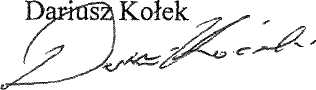 